Advisement Plan -- Applied Statistics and Research Methods Degree Requirements – Doctor of Philosophy -- 64 credits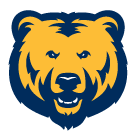 Student’s Name:  Last Four of Bear Number:  Program Advisor’s Name:  Select one of the following Concentration Areas:*Research Methods Area of Specialization (Choose one)Students are responsible for completing the following steps:Plan of Study Submitted to the Graduate School	Date Completed:  Meet with Advisor Annually to Discuss Progress Report	Date Completed:  Doctoral Committee Form Submitted to the Graduate School	Date Completed:  Complete Written Exam	Date Completed:  Complete Oral Exam	Date Completed:  Complete Proposal Defense	Date Completed:  Submit Verification of Research Subject Compliance	Date Completed:  Complete Dissertation Defense	Date Completed:  Application for Graduation Submitted to the Graduate School	Date Completed:  Obtain Graduate School Dissertation Format Approval	Date Completed:  Advisor’s Signature/Date:  Student’s Signature/Date:  Version: January 16, 2019Course NumberCourse TitleCreditsSemesterComments*Required Major Credits — 3 hoursSRM 689Internship in Applied Statistics3*Research Core — 12 hoursSRM 611Advanced Statistical Data Analysis3SRM 620Advanced Statistical Programming3SRM 684Research Ethics1SRM 700Advanced Research Methods3SRM 732Research and Statistical Consulting II2*Research Proposal/Dissertation — 16 hoursSRM 797Doctoral Proposal Research4SRM 799Doctoral Dissertation12*Applied Statistics Concentration — 33 hoursSRM 606Multiple Linear Regression Analysis3SRM 607Non-Parametric Statistics3SRM 609Sampling Methods3SRM 614Linear Models3SRM 636Applied Bayesian Statistics3SRM 637Applied Time Series Analysis3SRM 645Statistical Process Control3SRM 731Multivariate Analysis3SRM 752Statistical Inference4Elective Credits5Course:Course:*Research Methods Concentration — 33 hoursSRM 521Statistical Computing with SPSS1Choose from either SRM 519 or SRM 522:SRM 519Qualitative Analysis Software1orSRM 522Introduction to R1SRM 627Survey Research Methods3SRM 660Mixed Methods Research3SRM 673Evaluation: Advanced Methods3*Quantitative Research Methods (22 hours)SRM 610Statistical Methods III3SRM 625Applied Multiple Regression Analysis3SRM 626Applied Multilevel Modeling3SRM 629Structural Equation Modeling3Choose from SRM 685 or SRM 686 or SRM 687:SRM 685Educational Ethnography3orSRM 686Qualitative Case Study Research3orSRM 687Narrative Inquiry3Elective Credits7Course:Course:Qualitative Research Methods Specialization (22 hours)SRM 685Educational Ethnography3SRM 686Qualitative Case Study Research3SRM 687Narrative Inquiry3SRM 688Writing Qualitative Research3Elective Credits10Course:Course: